Vice Admiral (Ret) Joe LeidigCorbin A. McNeill Endowed Chair in EngineeringU.S. Naval Academy, Annapolis MD In August 2013, Vice Admiral (Ret) Joe Leidig returned to the U.S. Naval Academy as the Class of 1962 Corbin A. McNeill Endowed Chair in Engineering.  In addition to teaching in the Mechanical Engineering Department, Leidig will mentor midshipmen nuclear–related capstone projects, develop seminars and workshops centered on nuclear energy, and pursue sponsorship for faculty and midshipmen research.Leidig graduated with distinction from the U.S. Naval Academy in 1978 with a Bachelors of Science in Mathematics and is an honorary graduate of the Naval Academy Class of 2008.Leidig previously served at the Naval Academy as an instructor in the Weapons and Systems Engineering Department from 1982-1985 and later as the 80th Commandant of Midshipmen from 2003-2005.

Leidig’s Navy operational tours included service in both attack and ballistic missile submarines culminating with assignment as Commanding Officer of USS Cavalla (SSN 684) where his crew earned two Meritorious Unit Commendations and the Navy Battle Efficiency E. 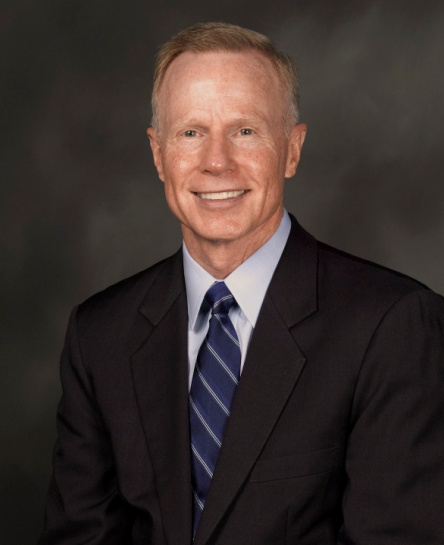 
Leidig’s other command tours included service as Commander, Submarine Development Squadron 5;  Commander, Naval Forces Marianas and  Navy Region Marianas, and Commander Submarines, Allied Naval Forces South (NATO) / Commander, U.S. Submarine Group 8.

Leidig’s final assignment before returning to the Naval Academy was as Deputy Commander, U.S. Africa Command.  During his tour, U.S. Africa Command led U.S. combat operations in Libya and provided combat support for African military operations in Somalia and Mali.

Leidig earned a Master's degree in National Security and Strategic Studies from the Naval War College as a distinguished graduate in 1994, completed the National Security Management Program at Syracuse University in 2001 and the Navy’s Executive Business Course at University of North Carolina in 2005. 

